Calendário de eventos 2022-JóiaMÊS DE JANEIROMÊS DE FEVEREIROMÊS DE MARÇOMÊS DE ABRILMÊS DE MAIOMÊS DE JUNHOMÊS DE JULHOMÊS DE AGOSTOMÊS DE SETEMBROMÊS DE OUTUBROMÊS DE NOVEMBROMÊS DE DEZEMBRO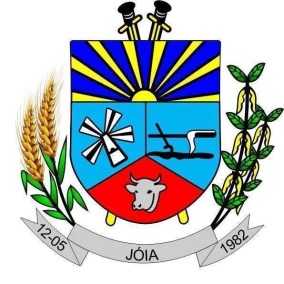 06/02Festa de Nossa Senhora dos NavegantesCapela São Pedro13/024ª Romaria Nossa Senhora de LourdesMatriz faz almoço18,19 e 20/02Rodeio em São JoséRecanto do pago     11/03Integração entre escolasEMEF Conquista D. de Outubro12/03Encontro Dia da MulherAssistência Social13/03Torneio de CanastraCTG Tauras de 3519/03Baile da prenda XiruaTauras de 3520/03Festa Padroeiro São JoséCapela São José26/03Espetáculo: Novos Tempos!Carlos Kunzler e Grupo Raízes.02/04Jantar do peixeParóquia Divino Espirito Santo09/04Jantar com troca de faixa das prendasRecanto do pago16/04Baile na comunidadeComunidade Ceres24/04Festa Padroeiro São JorgeComunidade São Jorge- Cará30/04BaileCTG Tauras de 35    04 e 05/05Pedágio beneficenteAPAE07/05Noite do Cachorro quenteGrupo de Cursilho14/05Rústica do MunicípioPrefeitura Municipal15/05Torneio de canastraEMEF João Antônio da Conceição20,21 e 22/05RodeioCTG Tauras de 3504/066º Jantar Bingo com apresentações artísticas.Grupo Raízes05/06Festa do Divino Espirito SantoParóquia Divino Espirito Santo12/06Festa padroeiro Santo AntônioCapela Santo Antônio19/06Torneio de canastraCTG Recanto do Pago24/06Festa de São JoãoColégio Antônio Mastella25/06Almoço do padroeiro Sagrado Coração de JesusComunidade Ceres26/064º OvelhaçoRotary Club02/07Jantar aniversário da escolaEMEF João XXIII03/07Festa padroeiro São PedroCapela São Pedro09/07MacarronadaGrupo de cursilho16/07Jantar das etniasClube Cará24/07Festa do Colono e MotoristaMatriz Divino Espírito Santo06/08BaileCapela Esquina Santo Antônio13/08Almoço da escolaEMEF Conquista D. de Outubro13/08Jantar em homenagem aos paisCTG Tauras de 3521/08Festa do padroeiro São RoqueComunidade São Roque24/08Almoço beneficente APAEAPAE25/086º encontro de sementes e mudas crioulasEMATER   03 e 04/09Torneio de canastraClube Cará04/09Desfile CívicoPrefeitura Municipal18/09Desfile FarroupilhaPrefeitura Municipal20/09Missa CrioulaCTG Recanto do Pago25/094ª Cavalgada FemininaGrupo Mulheres nas Rédeas01/10BingoCTG Tauras de 3508/10Jantar dos CasaisGrupo de cursilho15/10Baile de aniversário do Assentamento CeresComunidade Ceres21/103º Café literário.Colégio Estadual Antônio Mastella05/112º Almoço BeneficenteSociedade Espírita Caminho Verdade e Vida06/11Baile regional 2ª e 3ª idadeGrupo Águia Dourada12/11BaileComunidade Esquina Santo Antônio18/11Baile da saudadeParóquia Divino Espírito Santo03/12Encerramento as atividades do ano: Espetáculo das Artes e BaileGrupo Raízes04/12Festa Santa BarbaraCapela São José07/1213ª Noite do cachorro quenteAPAE09/12FormaturaEMEF João Antônio da Conceição10/12FormaturaEMEF Conquista Dezesseis de Outubro10/12FormaturaEMEF João XXIII11/12Sol a SolEMATER16/12Formatura EMEF Silva Jardim17/12FormaturaColégio Estadual Antônio Mastella